OBSERVE COM ATENÇÃO OS FELLINGS - SENTIMENTOS  EM INGLÊS.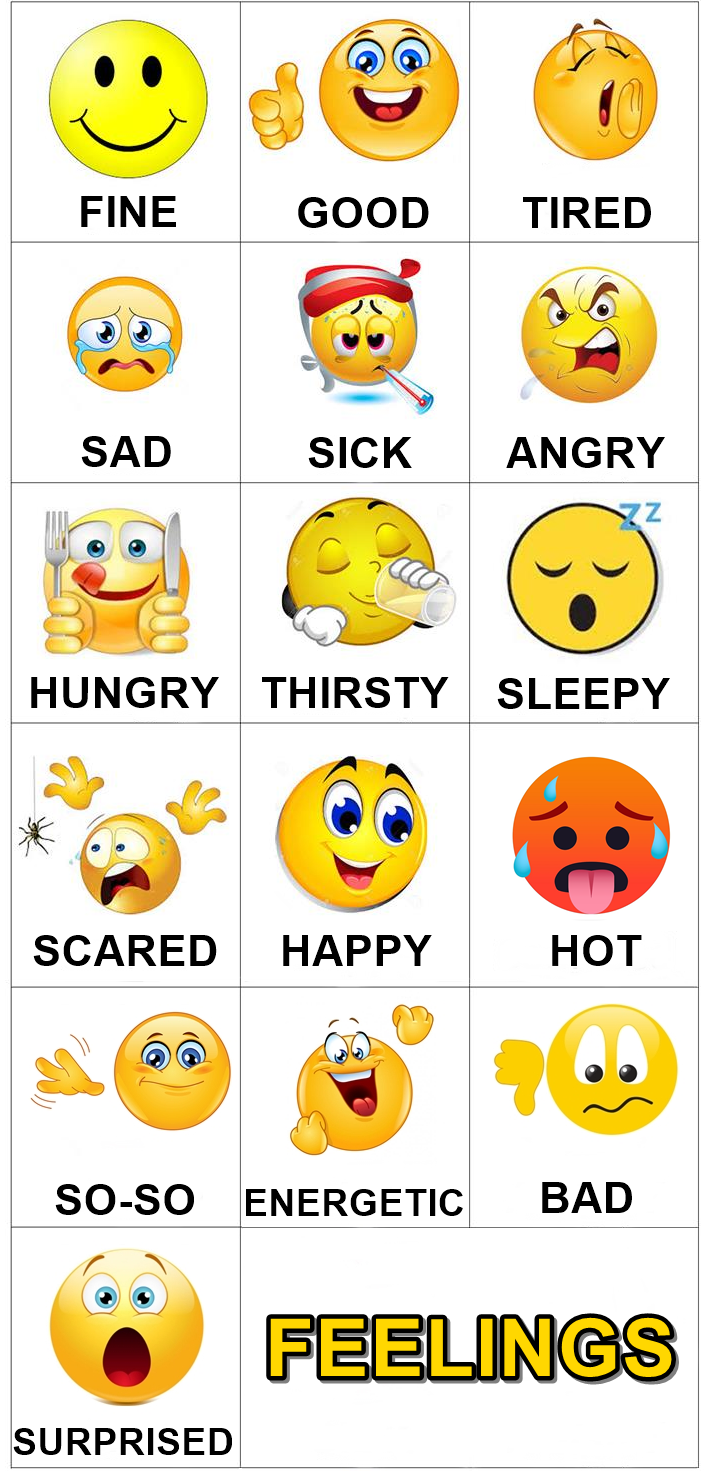 DESENHE AS EXPRESSÕES NOS ROSTOS DE ACORDO COM O FEELING - SENTIMENTO DESCRITO ABAIXO DE CADA UM.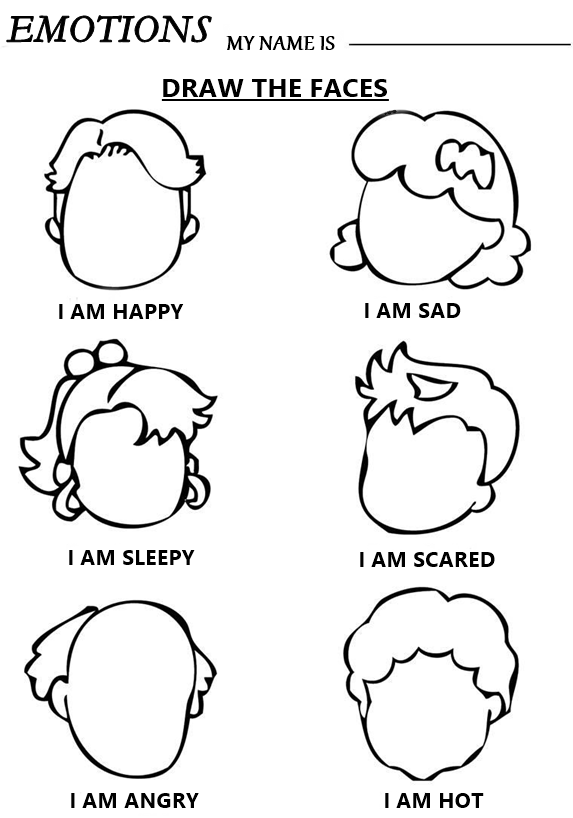 